ÚŘAD PRO CIVILNÍ LETECTVÍ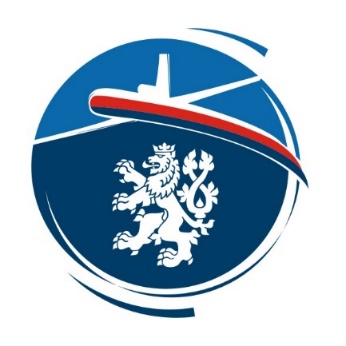 CAA-F-ZLP-001-0-22SEKCE LETOVÁÚŘAD PRO CIVILNÍ LETECTVÍCAA-F-ZLP-001-0-22SEKCE LETOVÁÚŘAD PRO CIVILNÍ LETECTVÍCAA-F-ZLP-001-0-22SEKCE LETOVÁÚŘAD PRO CIVILNÍ LETECTVÍCAA-F-ZLP-001-0-22SEKCE LETOVÁÚŘAD PRO CIVILNÍ LETECTVÍCAA-F-ZLP-001-0-22SEKCE LETOVÁÚŘAD PRO CIVILNÍ LETECTVÍCAA-F-ZLP-001-0-22SEKCE LETOVÁÚŘAD PRO CIVILNÍ LETECTVÍCAA-F-ZLP-001-0-22SEKCE LETOVÁÚŘAD PRO CIVILNÍ LETECTVÍCAA-F-ZLP-001-0-22SEKCE LETOVÁÚŘAD PRO CIVILNÍ LETECTVÍCAA-F-ZLP-001-0-22SEKCE LETOVÁÚŘAD PRO CIVILNÍ LETECTVÍCAA-F-ZLP-001-0-22SEKCE LETOVÁÚŘAD PRO CIVILNÍ LETECTVÍCAA-F-ZLP-001-0-22SEKCE LETOVÁÚŘAD PRO CIVILNÍ LETECTVÍCAA-F-ZLP-001-0-22SEKCE LETOVÁÚŘAD PRO CIVILNÍ LETECTVÍCAA-F-ZLP-001-0-22SEKCE LETOVÁÚŘAD PRO CIVILNÍ LETECTVÍCAA-F-ZLP-001-0-22SEKCE LETOVÁÚŘAD PRO CIVILNÍ LETECTVÍCAA-F-ZLP-001-0-22SEKCE LETOVÁÚŘAD PRO CIVILNÍ LETECTVÍCAA-F-ZLP-001-0-22SEKCE LETOVÁÚŘAD PRO CIVILNÍ LETECTVÍCAA-F-ZLP-001-0-22SEKCE LETOVÁLAPL(H)Formulář zprávy examinátora pro zkoušku dovednosti LAPL(H) dle PART- FCL.125LAPL(H)Formulář zprávy examinátora pro zkoušku dovednosti LAPL(H) dle PART- FCL.125LAPL(H)Formulář zprávy examinátora pro zkoušku dovednosti LAPL(H) dle PART- FCL.125LAPL(H)Formulář zprávy examinátora pro zkoušku dovednosti LAPL(H) dle PART- FCL.125LAPL(H)Formulář zprávy examinátora pro zkoušku dovednosti LAPL(H) dle PART- FCL.125LAPL(H)Formulář zprávy examinátora pro zkoušku dovednosti LAPL(H) dle PART- FCL.125LAPL(H)Formulář zprávy examinátora pro zkoušku dovednosti LAPL(H) dle PART- FCL.125LAPL(H)Formulář zprávy examinátora pro zkoušku dovednosti LAPL(H) dle PART- FCL.125LAPL(H)Formulář zprávy examinátora pro zkoušku dovednosti LAPL(H) dle PART- FCL.125LAPL(H)Formulář zprávy examinátora pro zkoušku dovednosti LAPL(H) dle PART- FCL.125LAPL(H)Formulář zprávy examinátora pro zkoušku dovednosti LAPL(H) dle PART- FCL.125LAPL(H)Formulář zprávy examinátora pro zkoušku dovednosti LAPL(H) dle PART- FCL.125LAPL(H)Formulář zprávy examinátora pro zkoušku dovednosti LAPL(H) dle PART- FCL.125LAPL(H)Formulář zprávy examinátora pro zkoušku dovednosti LAPL(H) dle PART- FCL.125LAPL(H)Formulář zprávy examinátora pro zkoušku dovednosti LAPL(H) dle PART- FCL.125LAPL(H)Formulář zprávy examinátora pro zkoušku dovednosti LAPL(H) dle PART- FCL.125LAPL(H)Formulář zprávy examinátora pro zkoušku dovednosti LAPL(H) dle PART- FCL.125Přímení žadatele:Přímení žadatele:Přímení žadatele:Jméno žadatele:Jméno žadatele:Jméno žadatele:Datum narození žadatele:Datum narození žadatele:Datum narození žadatele:Typ a číslo průkazu způsobilosti žadatele:Typ a číslo průkazu způsobilosti žadatele:Typ a číslo průkazu způsobilosti žadatele:Typ a číslo průkazu způsobilosti žadatele:1Detaily letuDetaily letuDetaily letuDetaily letuDetaily letuDetaily letuDetaily letuDetaily letuDetaily letuDetaily letuDetaily letuDetaily letuDetaily letuDetaily letuDetaily letuDetaily letuTřída a typ letadla:      Třída a typ letadla:      Třída a typ letadla:      Třída a typ letadla:      Třída a typ letadla:      Třída a typ letadla:      Třída a typ letadla:      Třída a typ letadla:      Třída a typ letadla:      Poznávací značka:      Poznávací značka:      Poznávací značka:      Poznávací značka:      Poznávací značka:      Poznávací značka:      Poznávací značka:      Poznávací značka:      Letiště odletu:Letiště odletu:Odlet:Odlet:Odlet:Přílet:Přílet:Přílet:Přílet:Počet přistání:Počet přistání:Doba letu:Doba letu:Doba letu:Doba letu:Celková doba letu:Celková doba letu:2Výsledek zkoušky Výsledek zkoušky Výsledek zkoušky Výsledek zkoušky Výsledek zkoušky Výsledek zkoušky Výsledek zkoušky Výsledek zkoušky Výsledek zkoušky Výsledek zkoušky Výsledek zkoušky Výsledek zkoušky Výsledek zkoušky Výsledek zkoušky Výsledek zkoušky Výsledek zkoušky Hodnocení ústní zkoušky:Hodnocení ústní zkoušky:Hodnocení ústní zkoušky:Hodnocení ústní zkoušky:Hodnocení ústní zkoušky:Hodnocení ústní zkoušky:UspělNeuspělNeuspělHodnocení letové zkoušky:Hodnocení letové zkoušky:Hodnocení letové zkoušky:Hodnocení letové zkoušky:Hodnocení letové zkoušky:Hodnocení letové zkoušky:UspělNeuspělNeuspělUspěl částečněUspěl částečně3Podrobnosti zkoušky a poznámkyPodrobnosti zkoušky a poznámkyPodrobnosti zkoušky a poznámkyPodrobnosti zkoušky a poznámkyPodrobnosti zkoušky a poznámkyPodrobnosti zkoušky a poznámkyPodrobnosti zkoušky a poznámkyPodrobnosti zkoušky a poznámkyPodrobnosti zkoušky a poznámkyPodrobnosti zkoušky a poznámkyPodrobnosti zkoušky a poznámkyPodrobnosti zkoušky a poznámkyPodrobnosti zkoušky a poznámkyPodrobnosti zkoušky a poznámkyPodrobnosti zkoušky a poznámkyPodrobnosti zkoušky a poznámkyTrať letu:      Trať letu:      Trať letu:      Trať letu:      Trať letu:      Trať letu:      Trať letu:      Trať letu:      Trať letu:      Trať letu:      Trať letu:      Trať letu:      Trať letu:      Trať letu:      Trať letu:      Trať letu:      Trať letu:      Typová kvalifikace:Typová kvalifikace:Původní platnost:Původní platnost:Původní platnost:Původní platnost:Nová platnost do: Nová platnost do: Nová platnost do: Nová platnost do: 4ExaminátorExaminátorExaminátorExaminátorExaminátorExaminátorExaminátorExaminátorExaminátorExaminátorExaminátorExaminátorExaminátorExaminátorExaminátorExaminátorJméno examinátora (velkými písmeny):Jméno examinátora (velkými písmeny):Jméno examinátora (velkými písmeny):Jméno examinátora (velkými písmeny):Číslo osvědčení examinátora:Číslo osvědčení examinátora:Číslo osvědčení examinátora:Číslo osvědčení examinátora:Typ a číslo průkazu způsobilosti examinátora:Typ a číslo průkazu způsobilosti examinátora:Typ a číslo průkazu způsobilosti examinátora:Typ a číslo průkazu způsobilosti examinátora:Místo a datum:Místo a datum:Místo a datum:Místo a datum:Prohlášení examinátora, kterému vydal osvědčení příslušný úřad jiného státu: Já, níže podepsaný, prohlašuji, že jsem postupoval na základě národních předpisů a požadavků příslušného orgánu žadatele, obsaženém ve verzi       Examiner Differences Document.Prohlášení examinátora, kterému vydal osvědčení příslušný úřad jiného státu: Já, níže podepsaný, prohlašuji, že jsem postupoval na základě národních předpisů a požadavků příslušného orgánu žadatele, obsaženém ve verzi       Examiner Differences Document.Prohlášení examinátora, kterému vydal osvědčení příslušný úřad jiného státu: Já, níže podepsaný, prohlašuji, že jsem postupoval na základě národních předpisů a požadavků příslušného orgánu žadatele, obsaženém ve verzi       Examiner Differences Document.Prohlášení examinátora, kterému vydal osvědčení příslušný úřad jiného státu: Já, níže podepsaný, prohlašuji, že jsem postupoval na základě národních předpisů a požadavků příslušného orgánu žadatele, obsaženém ve verzi       Examiner Differences Document.Prohlášení examinátora, kterému vydal osvědčení příslušný úřad jiného státu: Já, níže podepsaný, prohlašuji, že jsem postupoval na základě národních předpisů a požadavků příslušného orgánu žadatele, obsaženém ve verzi       Examiner Differences Document.Prohlášení examinátora, kterému vydal osvědčení příslušný úřad jiného státu: Já, níže podepsaný, prohlašuji, že jsem postupoval na základě národních předpisů a požadavků příslušného orgánu žadatele, obsaženém ve verzi       Examiner Differences Document.Prohlášení examinátora, kterému vydal osvědčení příslušný úřad jiného státu: Já, níže podepsaný, prohlašuji, že jsem postupoval na základě národních předpisů a požadavků příslušného orgánu žadatele, obsaženém ve verzi       Examiner Differences Document.Prohlášení examinátora, kterému vydal osvědčení příslušný úřad jiného státu: Já, níže podepsaný, prohlašuji, že jsem postupoval na základě národních předpisů a požadavků příslušného orgánu žadatele, obsaženém ve verzi       Examiner Differences Document.Prohlášení examinátora, kterému vydal osvědčení příslušný úřad jiného státu: Já, níže podepsaný, prohlašuji, že jsem postupoval na základě národních předpisů a požadavků příslušného orgánu žadatele, obsaženém ve verzi       Examiner Differences Document.Prohlášení examinátora, kterému vydal osvědčení příslušný úřad jiného státu: Já, níže podepsaný, prohlašuji, že jsem postupoval na základě národních předpisů a požadavků příslušného orgánu žadatele, obsaženém ve verzi       Examiner Differences Document.Prohlášení examinátora, kterému vydal osvědčení příslušný úřad jiného státu: Já, níže podepsaný, prohlašuji, že jsem postupoval na základě národních předpisů a požadavků příslušného orgánu žadatele, obsaženém ve verzi       Examiner Differences Document.Prohlášení examinátora, kterému vydal osvědčení příslušný úřad jiného státu: Já, níže podepsaný, prohlašuji, že jsem postupoval na základě národních předpisů a požadavků příslušného orgánu žadatele, obsaženém ve verzi       Examiner Differences Document.Prohlášení examinátora, kterému vydal osvědčení příslušný úřad jiného státu: Já, níže podepsaný, prohlašuji, že jsem postupoval na základě národních předpisů a požadavků příslušného orgánu žadatele, obsaženém ve verzi       Examiner Differences Document.Prohlášení examinátora, kterému vydal osvědčení příslušný úřad jiného státu: Já, níže podepsaný, prohlašuji, že jsem postupoval na základě národních předpisů a požadavků příslušného orgánu žadatele, obsaženém ve verzi       Examiner Differences Document.Prohlášení examinátora, kterému vydal osvědčení příslušný úřad jiného státu: Já, níže podepsaný, prohlašuji, že jsem postupoval na základě národních předpisů a požadavků příslušného orgánu žadatele, obsaženém ve verzi       Examiner Differences Document.Prohlášení examinátora, kterému vydal osvědčení příslušný úřad jiného státu: Já, níže podepsaný, prohlašuji, že jsem postupoval na základě národních předpisů a požadavků příslušného orgánu žadatele, obsaženém ve verzi       Examiner Differences Document.Prohlášení examinátora, kterému vydal osvědčení příslušný úřad jiného státu: Já, níže podepsaný, prohlašuji, že jsem postupoval na základě národních předpisů a požadavků příslušného orgánu žadatele, obsaženém ve verzi       Examiner Differences Document.Podpis examinátora:      Podpis examinátora:      Podpis examinátora:      Podpis examinátora:      Podpis examinátora:      Podpis examinátora:      Podpis examinátora:      Podpis examinátora:      Podpis žadatele:      Podpis žadatele:      Podpis žadatele:      Podpis žadatele:      Podpis žadatele:      Podpis žadatele:      Podpis žadatele:      Podpis žadatele:      Podpis žadatele:      Používání kontrolních seznamů, letecké umění, řízení vrtulníku pomocí vnějších vizuálních referencí, postupy ochrany proti námraze, atd. se uplatňují ve všech částech.Používání kontrolních seznamů, letecké umění, řízení vrtulníku pomocí vnějších vizuálních referencí, postupy ochrany proti námraze, atd. se uplatňují ve všech částech.Používání kontrolních seznamů, letecké umění, řízení vrtulníku pomocí vnějších vizuálních referencí, postupy ochrany proti námraze, atd. se uplatňují ve všech částech.Používání kontrolních seznamů, letecké umění, řízení vrtulníku pomocí vnějších vizuálních referencí, postupy ochrany proti námraze, atd. se uplatňují ve všech částech.Používání kontrolních seznamů, letecké umění, řízení vrtulníku pomocí vnějších vizuálních referencí, postupy ochrany proti námraze, atd. se uplatňují ve všech částech.Používání kontrolních seznamů, letecké umění, řízení vrtulníku pomocí vnějších vizuálních referencí, postupy ochrany proti námraze, atd. se uplatňují ve všech částech.Používání kontrolních seznamů, letecké umění, řízení vrtulníku pomocí vnějších vizuálních referencí, postupy ochrany proti námraze, atd. se uplatňují ve všech částech.Používání kontrolních seznamů, letecké umění, řízení vrtulníku pomocí vnějších vizuálních referencí, postupy ochrany proti námraze, atd. se uplatňují ve všech částech.PFPFODDÍL 1 PŘEDLETOVÉ/POLETOVÉ KONTROLY A POSTUPYODDÍL 1 PŘEDLETOVÉ/POLETOVÉ KONTROLY A POSTUPYODDÍL 1 PŘEDLETOVÉ/POLETOVÉ KONTROLY A POSTUPYODDÍL 1 PŘEDLETOVÉ/POLETOVÉ KONTROLY A POSTUPYODDÍL 3 — NAVIGACE — TRAŤOVÉ POSTUPYODDÍL 3 — NAVIGACE — TRAŤOVÉ POSTUPYODDÍL 3 — NAVIGACE — TRAŤOVÉ POSTUPYODDÍL 3 — NAVIGACE — TRAŤOVÉ POSTUPYaZnalost vrtulníku (např. technické záznamy, palivo, hmotnost a vyvážení, výkonnost),plánování letu, dokumentace, NOTAMy, počasíaNavigace a orientace v různých nadmořských výškách/výškách nad terénem, čtení mapbPředletová prohlídka/činnosti, umístění částí a účelbUdržování nadmořské výšky / výšky nad terénem, rychlosti, kurzu, pozorování vzdušného prostoru, nastavení výškoměrucProhlídka pilotního prostoru, postup spouštění motorubUdržování nadmořské výšky / výšky nad terénem, rychlosti, kurzu, pozorování vzdušného prostoru, nastavení výškoměrudKontroly komunikačního a navigačního vybavení, výběr a nastavení kmitočtůcSledování postupu letu, letový záznamník, spotřeba paliva, vytrvalost, ETA, vyhodnocování traťové chyby a opětovné nalétnutí na správnou trať a sledování přístrojůePostupy před vzletem, radiotelefonní (R/T) postupy, dodržování spojení s ATCcSledování postupu letu, letový záznamník, spotřeba paliva, vytrvalost, ETA, vyhodnocování traťové chyby a opětovné nalétnutí na správnou trať a sledování přístrojůfParkování, vypnutí a poletové postupydSledování meteorologických podmínek, plánování diverzíODDÍL 2 — MANÉVRY VE VISENÍ, POKROČILÉ OVLÁDÁNÍ A OMEZENÉ PROSTORYODDÍL 2 — MANÉVRY VE VISENÍ, POKROČILÉ OVLÁDÁNÍ A OMEZENÉ PROSTORYODDÍL 2 — MANÉVRY VE VISENÍ, POKROČILÉ OVLÁDÁNÍ A OMEZENÉ PROSTORYODDÍL 2 — MANÉVRY VE VISENÍ, POKROČILÉ OVLÁDÁNÍ A OMEZENÉ PROSTORYeVyhýbání se srážkám (postupy sledování okolí)aVzlet a přistání (odpoutání a dotyk)fSpojení s ATC a dodržování předpisů atd.bPojíždění, vzdušné pojížděníODDÍL 4 POSTUPY PŘIBLÍŽENÍ A PŘISTÁNÍODDÍL 4 POSTUPY PŘIBLÍŽENÍ A PŘISTÁNÍODDÍL 4 POSTUPY PŘIBLÍŽENÍ A PŘISTÁNÍODDÍL 4 POSTUPY PŘIBLÍŽENÍ A PŘISTÁNÍcVisení na místě s čelním/bočním/zadním větremaVodorovný let, udržování kurzu, nadmořské výšky/výšky nad terénem a rychlostidOtáčení ve visení na místě, o 360° doleva a dopravabStoupavé a klesavé zatáčky do určených kurzůeVisení s pohybem vpřed, do strany a vzadcHorizontální zatáčky s náklonem až 30°, 180° až 360° doleva a dopravafSimulovaná porucha motoru ve viseníODDÍL 5 MIMOŘÁDNÉ A NOUZOVÉ POSTUPY (SIMULOVANÉ, JE-LI TO VHODNÉ)ODDÍL 5 MIMOŘÁDNÉ A NOUZOVÉ POSTUPY (SIMULOVANÉ, JE-LI TO VHODNÉ)ODDÍL 5 MIMOŘÁDNÉ A NOUZOVÉ POSTUPY (SIMULOVANÉ, JE-LI TO VHODNÉ)ODDÍL 5 MIMOŘÁDNÉ A NOUZOVÉ POSTUPY (SIMULOVANÉ, JE-LI TO VHODNÉ)gRychlá zastavení proti větru a po větruPoznámka: FE vybere 4 z následujících položek:Poznámka: FE vybere 4 z následujících položek:Poznámka: FE vybere 4 z následujících položek:Poznámka: FE vybere 4 z následujících položek:hPřistání a vzlety ze svažitého terénu / neupravených plochaNesprávné činnosti motoru, včetně poruchy regulátoru, námraza na karburátoru nebo motoru a olejový systém, podle toho, co je vhodnéiVzlety (různé profily)aNesprávné činnosti motoru, včetně poruchy regulátoru, námraza na karburátoru nebo motoru a olejový systém, podle toho, co je vhodnéjVzlet s bočním větrem, po větru (je-li proveditelný)bNesprávné činnosti palivového systémukVzlet s maximální vzletovou hmotností (skutečnou nebo simulovanou)cNesprávné činnosti elektrického systémulPřiblížení (různé profily)dNesprávné činnosti hydraulického systému, včetně přiblížení a přistání bez hydrauliky, podle toho, co je použitelnémVzlet a přistání s omezeným výkonemdNesprávné činnosti hydraulického systému, včetně přiblížení a přistání bez hydrauliky, podle toho, co je použitelnénAutorotace (FE vybere dvě úlohy z následujících – základní, dolet, nízká rychlost, otáčení o 360°)eNesprávné činnosti hlavního rotoru a/nebo systému vyvažování krouticího momentu(letový simulátor nebo pouze diskuze)oPřistání s autorotacífNácvik požárních postupů, včetně kontroly kouře a jeho odstranění, podle toho, co je použitelnépNácvik vynuceného přistání s obnovením výkonugDalší mimořádné a nouzové postupy, popsané v příslušné letové příručceqKontroly výkonu, technika průzkumu, technika přiblížení a odletugDalší mimořádné a nouzové postupy, popsané v příslušné letové příručce